Биография  главного сказочного персонажа наступающих праздников.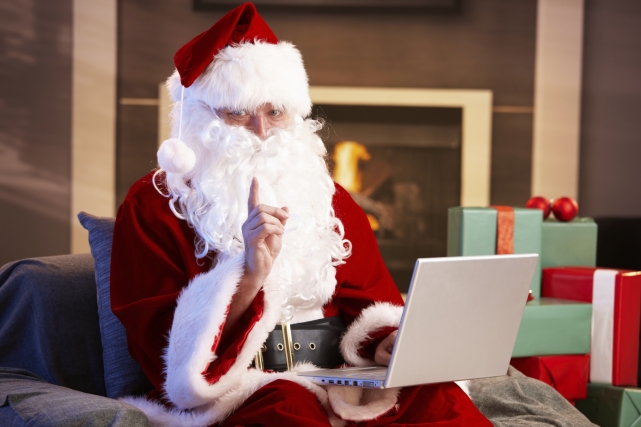 Добрый Дедушка Мороз. А добрый ли?Трескун, Морозко, Студенец – так звали наши древние предки сурового бога зимы и северного ветра. Назвать его добрым не смог бы даже самый оптимистичный славянин, ведь в божественные обязанности входило не только замораживание рек и создание метелей, но и похищение непослушных детей. А еще считалось, что от удара посоха Трескуна в избах трескаются бревна.Сколько лет Деду МорозуОтветить на этот вопрос нелегко, ведь как языческий бог он появился более двух тысяч лет назад и точную дату его рождения никто не зафиксировал. Впрочем, в привычном нам образе Дед Мороз впервые появился в 1935 году, так что можно смело считать годом его рождения именно этот.Собирательный образНад образом Деда Мороза поработали люди из самых разных эпох. Невысокий злой дед с седой бородой, бывший богом славян, с приходом христианства подобрел, подрос и стал зваться святым Николаем. При Петре I наш дедушка стал все чаще приносить подарки и отличать хороших малышей от плохих. А вот в СССР подарки от Деда Мороза стали получать все дети, а появляться он начал не только в домах под покровом ночи, но и на торжественных елках в школах, детских садах и даже на заводах. Кстати, расшитая шуба до пят, валенки и боярская шапка Деда Мороза не менялись уже почти 700 лет.Частые переездыВместе со своими образами Дед Мороз менял и место жительства. Первоначально зимний бог жил в лесу и покидал его лишь для того, чтобы сотворить очередную пакость. Его наследник, Николай Чудотворец, жил в городе Патаре, в Малой Азии. Советского Деда Мороза молва поселила в Архангельске, и именно туда ежегодно летели тысячи писем от детей со всей страны. И лишь совсем недавно зимний волшебник переехал в Великий Устюг в Вологодской области.СемьяВ отличие от своего зарубежного коллеги, Дед Мороз в семейной жизни вполне счастлив. В женах у него сама Зима, а уж о внучке Снегурочке знают даже самые маленькие дети. Происхождение же его не столь радужное – матерью Мороза считалась богиня смерти Мара, а отцом – бог мудрости Велес.Дедушкины конкуренты и коллегиСейчас все больше детей путают Деда Мороза с Санта-Клаусом. Это и неудивительно: оба бородаты, таскают в мешках подарки и приходят под Новый год. Также путаница связана с тем, что в любой новогодней рекламе западного товара дети видят Санту. Помимо многочисленных различий в имидже конкурирующих дедушек, разница в том, что Санта – рождественский святой, а Дед Мороз чужд любой религиозной тематике.Если Санту наш Дед недолюбливает, то с другими коллегами общается весьма охотно. В Великий Устюг часто приезжают не только украинский и белорусский Деды Морозы, но и якутский дед Чисхан, карельский Паккайне и чешский сказочник Микулаш.20-летний запрет на Деда МорозаСложно представить, но почти 20 лет в нашей стране не было ни Деда Мороза, ни даже Нового года. Придя к власти, большевики быстро упразднили все эти «буржуйские» торжества. Лишь в середине 30-х годов было принято решение создать зимний праздник для детей, и образ политически правильного Деда Мороза был разработан несколькими идеологами.Цена Великого УстюгаОчередной и, надеемся, последний переезд Деда Мороза обошелся стране в круглую сумму. На создание усадьбы в Великом Устюге и переселение туда дедушки со всеми удобствами из бюджета было выделено 50 миллионов долларов.Дань модеНесмотря на советское происхождение, считать Деда Мороза аскетом не стоит. В его усадьбе даже есть специальная гардеробная, которой позавидуют многие современные модники. Здесь хранятся расшитые тулупы, боярские шапки, валенки, летние кафтаны и даже лыжный костюм.                                                                                                                     Лошади, олени и новогодний козелЖивотных у Деда Мороза также предостаточно. Хотя считается, что русский дед обязан ездить на тройке лошадей, есть в усадьбе и другие упряжные. Например, живет здесь любимец хозяина – белый северный олень Лешка. Кстати, лошади и олени оказались не единственными новогодними копытными в истории. Например, в Финляндии зимний праздник олицетворяет козел, поэтому их волшебника зовут Йоулупукки, то есть «рождественский козел».